Základní škola Kněžice, okres Nymburk Kněžice 5, 289 02 Kněžice
tel.: 733 534 376 
email: reditelstvi.zsknezice@seznam.cz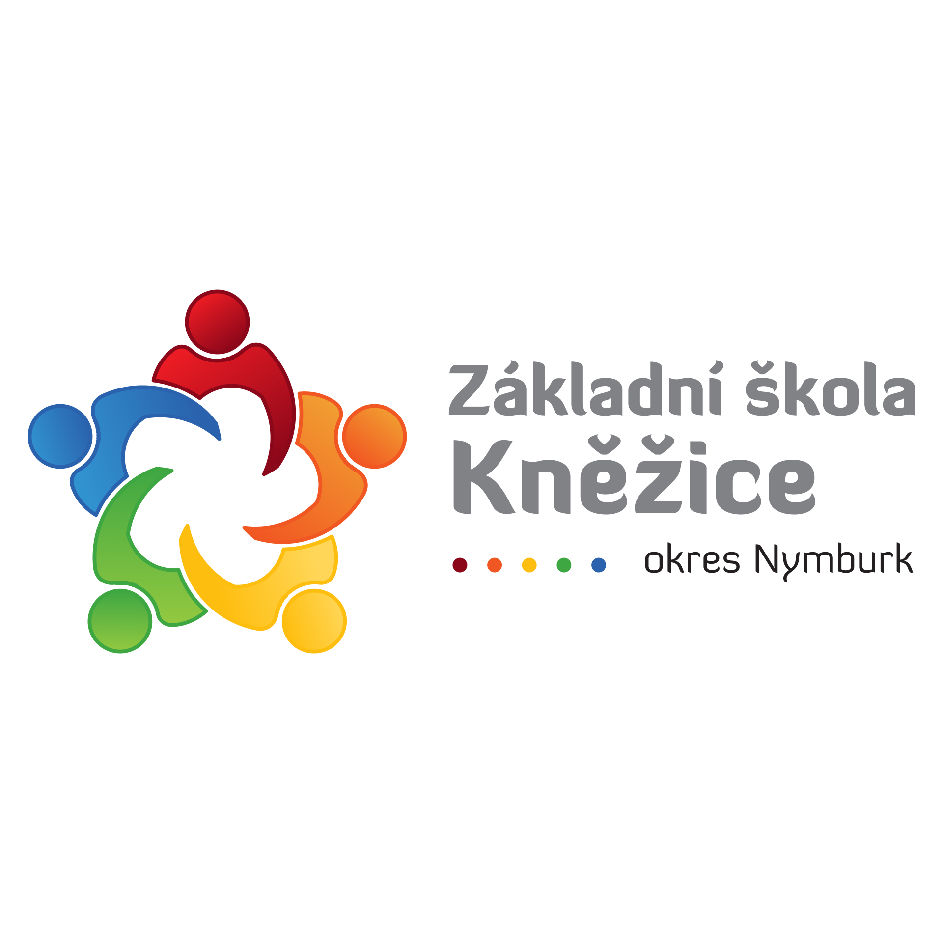 Testování: 1.,4.,6. 9. 2021  21.9. 2021 – ředitelské volno z provozních důvodů (celý den nepoteče voda)V Kněžicích dne 1. 9. 2021	       	Mgr. Marcela Fišerová, ředitelka školy Plán akcí na září 2021Plán akcí na září 20211. 9. 2021Slavnostní zahájení nového školního roku 2021/2022  2. 9. 2021Harmonizační denCeloroční projekt Abecedou za přírodou Vzdělávací oblasti: český jazyk, prvouka, přírodověda 28. 9. 2021státní svátek – volno30. 9. 2021Program LESNÍ PEDAGOGIKY Česká zemědělská univerzita v PrazeŠkolní lesní podnik v Kostelci nad Černými lesy8:00 – 15:00.150,- Kč - program 100,- Kč - oběd v lese + cestovnéProgram pro žáky zdarma.